Российская ФедерацияСовет депутатов Кидышевского сельского поселенияУйского района Челябинской областиРЕШЕНИЕ20.09.2022г.                                                                                                                          № 17с. КидышО назначении публичных слушаний по проекту решения Совета депутатов Кидышевского сельского поселения «О внесение изменений и дополнений в Устав Кидышевского сельского поселения»
        В соответствии с Федеральным законом от 6 октября 2003 года № 131-ФЗ «Об общих принципах организации местного самоуправления в Российской Федерации», Уставом Кидышевского сельского поселения,РЕШИЛ:       1. Назначить публичные слушания по проекту решения Совета депутатов Кидышевского сельского поселения  «О внесение изменений и дополнений в Устав Кидышевского сельского поселения» (далее – публичные слушания) на 30. 09. 2022 г. 11 часов 30  минут в ДК с. Кидыш по адресу: с. Кидыш ул. Ленина д. 7 А.        2. Опубликовать прилагаемый проект решения Совета депутатов Кидышевского сельского поселения «О внесении  изменений и дополнений в Устав Кидышевского сельского поселения, разместить на официальном сайте в сети интернет Кидышевского сельского поселения  кидышевское-сп74.рф
        3. Создать комиссию по подготовке и проведению публичных слушаний (далее – комиссия) в следующем составе:
        С. М. Калугина – председатель Совета депутатов Кидышевского сельского поселения;        С. Н. Михайлов  – глава Кидышевского сельского поселения;
        Н.Н. Самойлова – секретарь Совета депутатов Кидышевского сельского поселения.        4. Настоящее решение подлежит размещению на сайте в сети интернет Кидышевского сельского поселения  кидышевское-сп74.рф.
        5. Контроль исполнения настоящего решения возложить Председателя Совета депутатов Калугину С. М.Председатель Совета депутатов                                 Калугина С.М.                                   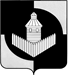 